BACK PAGE OF ANNEX - K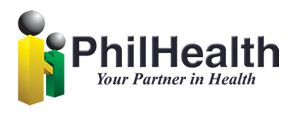 SOFTWARE CERTIFICATION ENDORSEMENT FORMSOFTWARE CERTIFICATION ENDORSEMENT FORMSOFTWARE CERTIFICATION ENDORSEMENT FORMSOFTWARE CERTIFICATION ENDORSEMENT FORMSOFTWARE CERTIFICATION ENDORSEMENT FORMSOFTWARE CERTIFICATION ENDORSEMENT FORMReference #:Endorsement Date:Reference #:Endorsement Date:Reference #:Endorsement Date:_________________/____/____HEALTH CARE INSTITUTION (HCI) INFORMATIONHEALTH CARE INSTITUTION (HCI) INFORMATIONHEALTH CARE INSTITUTION (HCI) INFORMATIONHEALTH CARE INSTITUTION (HCI) INFORMATIONHEALTH CARE INSTITUTION (HCI) INFORMATIONHEALTH CARE INSTITUTION (HCI) INFORMATIONHEALTH CARE INSTITUTION (HCI) INFORMATIONHEALTH CARE INSTITUTION (HCI) INFORMATIONHEALTH CARE INSTITUTION (HCI) INFORMATIONHEALTH CARE INSTITUTION (HCI) INFORMATIONHEALTH CARE INSTITUTION (HCI) INFORMATIONHEALTH CARE INSTITUTION (HCI) INFORMATION1 Name1 Name1 Name2 Address2 Address2 Address3 PhilHealth Accreditation No.3 PhilHealth Accreditation No.3 PhilHealth Accreditation No.7 Cellphone No.7 Cellphone No.7 Cellphone No.4 Name of Head / Representative4 Name of Head / Representative4 Name of Head / Representative8 Landline No.8 Landline No.8 Landline No.5 Designation of Head / Representative5 Designation of Head / Representative5 Designation of Head / Representative9 Email Address for Notification9 Email Address for Notification9 Email Address for Notification6 Software Solution Type (Please check)6 Software Solution Type (Please check)6 Software Solution Type (Please check) In-House Developed     Outsourced In-House Developed     Outsourced In-House Developed     Outsourced In-House Developed     Outsourced In-House Developed     Outsourced In-House Developed     Outsourced In-House Developed     Outsourced In-House Developed     Outsourced In-House Developed     OutsourcedSERVICE PROVIDER INFORMATION (FOR OUTSOURCED SOFTWARE SOLUTION ONLY)SERVICE PROVIDER INFORMATION (FOR OUTSOURCED SOFTWARE SOLUTION ONLY)SERVICE PROVIDER INFORMATION (FOR OUTSOURCED SOFTWARE SOLUTION ONLY)SERVICE PROVIDER INFORMATION (FOR OUTSOURCED SOFTWARE SOLUTION ONLY)SERVICE PROVIDER INFORMATION (FOR OUTSOURCED SOFTWARE SOLUTION ONLY)SERVICE PROVIDER INFORMATION (FOR OUTSOURCED SOFTWARE SOLUTION ONLY)SERVICE PROVIDER INFORMATION (FOR OUTSOURCED SOFTWARE SOLUTION ONLY)SERVICE PROVIDER INFORMATION (FOR OUTSOURCED SOFTWARE SOLUTION ONLY)SERVICE PROVIDER INFORMATION (FOR OUTSOURCED SOFTWARE SOLUTION ONLY)SERVICE PROVIDER INFORMATION (FOR OUTSOURCED SOFTWARE SOLUTION ONLY)SERVICE PROVIDER INFORMATION (FOR OUTSOURCED SOFTWARE SOLUTION ONLY)SERVICE PROVIDER INFORMATION (FOR OUTSOURCED SOFTWARE SOLUTION ONLY)10 Name of Outsourcing Company10 Name of Outsourcing Company10 Name of Outsourcing Company11 Business Address11 Business Address11 Business Address12  Name of Business Owner/ Authorized Representative12  Name of Business Owner/ Authorized Representative12  Name of Business Owner/ Authorized Representative14 Contact No.14 Contact No.14 Contact No.14 Contact No.13 Designation of Head / Representative13 Designation of Head / Representative13 Designation of Head / Representative15 Email Address15 Email Address15 Email Address15 Email Address16 PhilHealth Individual Number (PIN) or PhilHealth Employer Number (PEN)16 PhilHealth Individual Number (PIN) or PhilHealth Employer Number (PEN)16 PhilHealth Individual Number (PIN) or PhilHealth Employer Number (PEN)SOFTWARE SOLUTION (FOR IN-HOUSE AND OUTSOURCED SOFTWARE SOLUTION)SOFTWARE SOLUTION (FOR IN-HOUSE AND OUTSOURCED SOFTWARE SOLUTION)SOFTWARE SOLUTION (FOR IN-HOUSE AND OUTSOURCED SOFTWARE SOLUTION)SOFTWARE SOLUTION (FOR IN-HOUSE AND OUTSOURCED SOFTWARE SOLUTION)SOFTWARE SOLUTION (FOR IN-HOUSE AND OUTSOURCED SOFTWARE SOLUTION)SOFTWARE SOLUTION (FOR IN-HOUSE AND OUTSOURCED SOFTWARE SOLUTION)SOFTWARE SOLUTION (FOR IN-HOUSE AND OUTSOURCED SOFTWARE SOLUTION)SOFTWARE SOLUTION (FOR IN-HOUSE AND OUTSOURCED SOFTWARE SOLUTION)SOFTWARE SOLUTION (FOR IN-HOUSE AND OUTSOURCED SOFTWARE SOLUTION)SOFTWARE SOLUTION (FOR IN-HOUSE AND OUTSOURCED SOFTWARE SOLUTION)SOFTWARE SOLUTION (FOR IN-HOUSE AND OUTSOURCED SOFTWARE SOLUTION)SOFTWARE SOLUTION (FOR IN-HOUSE AND OUTSOURCED SOFTWARE SOLUTION)16 Data Collection Services Applied For (Please check applicable services)16 Data Collection Services Applied For (Please check applicable services)16 Data Collection Services Applied For (Please check applicable services)16 Data Collection Services Applied For (Please check applicable services) All Case Rates                                   Newborn Care Package Animal Bite Treatment Package    Outpatient HIV/AIDS Treatment Package Dialysis Package                               Outpatient Malaria Package   Maternal-Care Package                  TB-Dots Package Z-Benefits                                          Primary Care Benefit (PCB) Package                 Others, please specify _____________________ All Case Rates                                   Newborn Care Package Animal Bite Treatment Package    Outpatient HIV/AIDS Treatment Package Dialysis Package                               Outpatient Malaria Package   Maternal-Care Package                  TB-Dots Package Z-Benefits                                          Primary Care Benefit (PCB) Package                 Others, please specify _____________________ All Case Rates                                   Newborn Care Package Animal Bite Treatment Package    Outpatient HIV/AIDS Treatment Package Dialysis Package                               Outpatient Malaria Package   Maternal-Care Package                  TB-Dots Package Z-Benefits                                          Primary Care Benefit (PCB) Package                 Others, please specify _____________________ All Case Rates                                   Newborn Care Package Animal Bite Treatment Package    Outpatient HIV/AIDS Treatment Package Dialysis Package                               Outpatient Malaria Package   Maternal-Care Package                  TB-Dots Package Z-Benefits                                          Primary Care Benefit (PCB) Package                 Others, please specify _____________________ All Case Rates                                   Newborn Care Package Animal Bite Treatment Package    Outpatient HIV/AIDS Treatment Package Dialysis Package                               Outpatient Malaria Package   Maternal-Care Package                  TB-Dots Package Z-Benefits                                          Primary Care Benefit (PCB) Package                 Others, please specify _____________________ All Case Rates                                   Newborn Care Package Animal Bite Treatment Package    Outpatient HIV/AIDS Treatment Package Dialysis Package                               Outpatient Malaria Package   Maternal-Care Package                  TB-Dots Package Z-Benefits                                          Primary Care Benefit (PCB) Package                 Others, please specify _____________________ All Case Rates                                   Newborn Care Package Animal Bite Treatment Package    Outpatient HIV/AIDS Treatment Package Dialysis Package                               Outpatient Malaria Package   Maternal-Care Package                  TB-Dots Package Z-Benefits                                          Primary Care Benefit (PCB) Package                 Others, please specify _____________________ All Case Rates                                   Newborn Care Package Animal Bite Treatment Package    Outpatient HIV/AIDS Treatment Package Dialysis Package                               Outpatient Malaria Package   Maternal-Care Package                  TB-Dots Package Z-Benefits                                          Primary Care Benefit (PCB) Package                 Others, please specify _____________________17 Name/Title 17 Name/Title 17 Name/Title 17 Name/Title 17 Name/Title 17 Name/Title 17 Name/Title 17 Name/Title 18 Version No.18 Version No.18 Version No.PRO CERTIFICATION AND ENDORSEMENTPRO CERTIFICATION AND ENDORSEMENTPRO CERTIFICATION AND ENDORSEMENTPRO CERTIFICATION AND ENDORSEMENTPRO CERTIFICATION AND ENDORSEMENTPRO CERTIFICATION AND ENDORSEMENTPRO CERTIFICATION AND ENDORSEMENTPRO CERTIFICATION AND ENDORSEMENTPRO CERTIFICATION AND ENDORSEMENTPRO CERTIFICATION AND ENDORSEMENTPRO CERTIFICATION AND ENDORSEMENTPRO CERTIFICATION AND ENDORSEMENTThe UNDERSIGNED hereby certifies that the HCI named in Item I – Health Care Institution Information has:applied for software certification for the Unified PhilHealth Electronic Claims System (UPECS);the software solution as described in Item III – Software Solution (For In-House and Outsourced Software Solution); undergone Stage 1 Test as conducted by our region; andPASSED the Stage 1 Test.As such, said HCI is being endorsed to ITMD-IMS for Stage 2 Test._________________________________________________                                                       ________________      Name and Signature of  Head of Regional Office                                                                                Date Signed The UNDERSIGNED hereby certifies that the HCI named in Item I – Health Care Institution Information has:applied for software certification for the Unified PhilHealth Electronic Claims System (UPECS);the software solution as described in Item III – Software Solution (For In-House and Outsourced Software Solution); undergone Stage 1 Test as conducted by our region; andPASSED the Stage 1 Test.As such, said HCI is being endorsed to ITMD-IMS for Stage 2 Test._________________________________________________                                                       ________________      Name and Signature of  Head of Regional Office                                                                                Date Signed The UNDERSIGNED hereby certifies that the HCI named in Item I – Health Care Institution Information has:applied for software certification for the Unified PhilHealth Electronic Claims System (UPECS);the software solution as described in Item III – Software Solution (For In-House and Outsourced Software Solution); undergone Stage 1 Test as conducted by our region; andPASSED the Stage 1 Test.As such, said HCI is being endorsed to ITMD-IMS for Stage 2 Test._________________________________________________                                                       ________________      Name and Signature of  Head of Regional Office                                                                                Date Signed The UNDERSIGNED hereby certifies that the HCI named in Item I – Health Care Institution Information has:applied for software certification for the Unified PhilHealth Electronic Claims System (UPECS);the software solution as described in Item III – Software Solution (For In-House and Outsourced Software Solution); undergone Stage 1 Test as conducted by our region; andPASSED the Stage 1 Test.As such, said HCI is being endorsed to ITMD-IMS for Stage 2 Test._________________________________________________                                                       ________________      Name and Signature of  Head of Regional Office                                                                                Date Signed The UNDERSIGNED hereby certifies that the HCI named in Item I – Health Care Institution Information has:applied for software certification for the Unified PhilHealth Electronic Claims System (UPECS);the software solution as described in Item III – Software Solution (For In-House and Outsourced Software Solution); undergone Stage 1 Test as conducted by our region; andPASSED the Stage 1 Test.As such, said HCI is being endorsed to ITMD-IMS for Stage 2 Test._________________________________________________                                                       ________________      Name and Signature of  Head of Regional Office                                                                                Date Signed The UNDERSIGNED hereby certifies that the HCI named in Item I – Health Care Institution Information has:applied for software certification for the Unified PhilHealth Electronic Claims System (UPECS);the software solution as described in Item III – Software Solution (For In-House and Outsourced Software Solution); undergone Stage 1 Test as conducted by our region; andPASSED the Stage 1 Test.As such, said HCI is being endorsed to ITMD-IMS for Stage 2 Test._________________________________________________                                                       ________________      Name and Signature of  Head of Regional Office                                                                                Date Signed The UNDERSIGNED hereby certifies that the HCI named in Item I – Health Care Institution Information has:applied for software certification for the Unified PhilHealth Electronic Claims System (UPECS);the software solution as described in Item III – Software Solution (For In-House and Outsourced Software Solution); undergone Stage 1 Test as conducted by our region; andPASSED the Stage 1 Test.As such, said HCI is being endorsed to ITMD-IMS for Stage 2 Test._________________________________________________                                                       ________________      Name and Signature of  Head of Regional Office                                                                                Date Signed The UNDERSIGNED hereby certifies that the HCI named in Item I – Health Care Institution Information has:applied for software certification for the Unified PhilHealth Electronic Claims System (UPECS);the software solution as described in Item III – Software Solution (For In-House and Outsourced Software Solution); undergone Stage 1 Test as conducted by our region; andPASSED the Stage 1 Test.As such, said HCI is being endorsed to ITMD-IMS for Stage 2 Test._________________________________________________                                                       ________________      Name and Signature of  Head of Regional Office                                                                                Date Signed The UNDERSIGNED hereby certifies that the HCI named in Item I – Health Care Institution Information has:applied for software certification for the Unified PhilHealth Electronic Claims System (UPECS);the software solution as described in Item III – Software Solution (For In-House and Outsourced Software Solution); undergone Stage 1 Test as conducted by our region; andPASSED the Stage 1 Test.As such, said HCI is being endorsed to ITMD-IMS for Stage 2 Test._________________________________________________                                                       ________________      Name and Signature of  Head of Regional Office                                                                                Date Signed The UNDERSIGNED hereby certifies that the HCI named in Item I – Health Care Institution Information has:applied for software certification for the Unified PhilHealth Electronic Claims System (UPECS);the software solution as described in Item III – Software Solution (For In-House and Outsourced Software Solution); undergone Stage 1 Test as conducted by our region; andPASSED the Stage 1 Test.As such, said HCI is being endorsed to ITMD-IMS for Stage 2 Test._________________________________________________                                                       ________________      Name and Signature of  Head of Regional Office                                                                                Date Signed The UNDERSIGNED hereby certifies that the HCI named in Item I – Health Care Institution Information has:applied for software certification for the Unified PhilHealth Electronic Claims System (UPECS);the software solution as described in Item III – Software Solution (For In-House and Outsourced Software Solution); undergone Stage 1 Test as conducted by our region; andPASSED the Stage 1 Test.As such, said HCI is being endorsed to ITMD-IMS for Stage 2 Test._________________________________________________                                                       ________________      Name and Signature of  Head of Regional Office                                                                                Date Signed The UNDERSIGNED hereby certifies that the HCI named in Item I – Health Care Institution Information has:applied for software certification for the Unified PhilHealth Electronic Claims System (UPECS);the software solution as described in Item III – Software Solution (For In-House and Outsourced Software Solution); undergone Stage 1 Test as conducted by our region; andPASSED the Stage 1 Test.As such, said HCI is being endorsed to ITMD-IMS for Stage 2 Test._________________________________________________                                                       ________________      Name and Signature of  Head of Regional Office                                                                                Date Signed TO BE FILLED UP BY PHILHEALTH ITMD-IMSTO BE FILLED UP BY PHILHEALTH ITMD-IMSTO BE FILLED UP BY PHILHEALTH ITMD-IMSTO BE FILLED UP BY PHILHEALTH ITMD-IMSTO BE FILLED UP BY PHILHEALTH ITMD-IMSTO BE FILLED UP BY PHILHEALTH ITMD-IMSTO BE FILLED UP BY PHILHEALTH ITMD-IMSTO BE FILLED UP BY PHILHEALTH ITMD-IMSTO BE FILLED UP BY PHILHEALTH ITMD-IMSTO BE FILLED UP BY PHILHEALTH ITMD-IMSTO BE FILLED UP BY PHILHEALTH ITMD-IMSTO BE FILLED UP BY PHILHEALTH ITMD-IMSReceived By:(Name and Signature)Date Received__/__/______/__/______/__/____Time Received______  am  pm______  am  pmFINAL RESULT OF STAGE 2 TEST SOFTWARE CERTIFICATION #SOFTWARE CERTIFICATION #SOFTWARE CERTIFICATION #SOFTWARE CERTIFICATION #APPROVED BYAPPROVED BYAPPROVED BYAPPROVED BYAPPROVED BYAPPROVED BYAPPROVED BYAPPROVED BYAPPROVED BYAPPROVED BYAPPROVED BYAPPROVED BY___________________________________< Name of Senior Manager>Senior Manager, ITMD-IMS___________________________________<Name of Chief Information Officer>Chief Information Officer, IMSGUIDELINES IN FILLING OUT THE SOFTWARE APPLICATION FORMGUIDELINES IN FILLING OUT THE SOFTWARE APPLICATION FORMGUIDELINES IN FILLING OUT THE SOFTWARE APPLICATION FORM1NameName of the HCI that appears in its accreditation2AddressComplete address of the HCI that appears in its accreditation3PhilHealth Accreditation No.Number that appears in its accreditation4Name of Head / RepresentativeComplete name of the HCI Head like Chief of Hospital.  The HCI Head may have authorized representative in his behalf.5Designation of Head / RepresentativeTitle of the HCI Head or authorized representative6Software Solution TypeIn-house refers to a computer software that is done or developed within the Health Care Institution; Outsourced refers to the purchase of a computer software, solution, or product from an outside source like service provider.7Cellphone No.Cellular phone number of the HCI8Landline No.Telephone number of the HCI9Email Address for NotificationEmail address of the HCI where notifications or messages can be sent10Name of Outsourcing CompanyName of service provider if software solution is outsourced11Business AddressComplete address of the service provider12Name of Business Owner/ Authorized RepresentativeComplete name of the Head or authorized representative of the Service Provider13Designation of Head / RepresentativeTitle of the Head or authorized representative of the service provider14Contact No.Cellphone Number and/or landline number of the service provider15Email AddressEmail address of the service provider16PhilHealth Individual Number (PIN) or PhilHealth Employer Number (PEN)The assigned PIN for individual Outsourcing Service Provider or PEN for a firm Outsourcing service provider17Data Collection Services Applied ForServices used by the Health Care Institutions to submit or transmit data for all case rates, special benefit packages or Z-benefits, outpatient Benefit packages, and other as defined by PhilHealth 18Name/TitleName or title of the system or software to be verified19Version No.Version reference number or code of the system or software to be verified